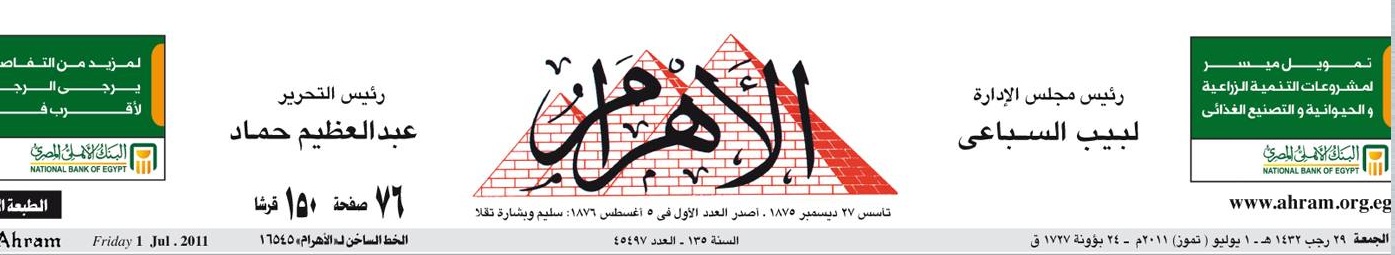 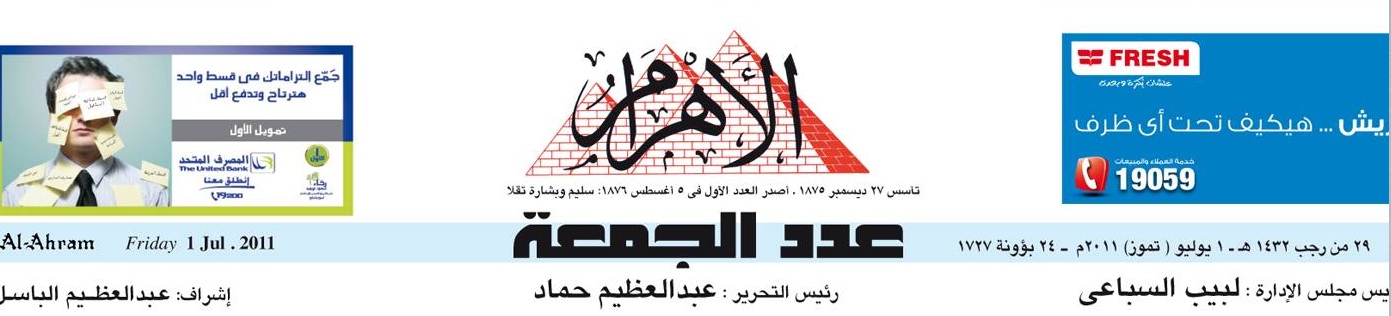 فى لقاء رابطة العلماء المصريين بكندا وأمريكا ..بناء مصر يبدأ بتغيير التعليم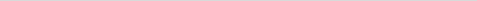 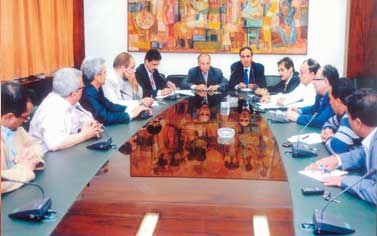 